26 апреля 2016 года в нашем детском саду прошло методическое объединение по теме «Новые подходы  к речевому развитию детей в условиях перехода на ФГОС». Педагогам дошкольных учреждений района воспитателем Фисун Надеждой Николаевной была представлена НОД по речевому развитию в старшей группе по теме: «Самая родная мамочка моя», в ходе которой дети учили Машу работать по мнемотаблице и составлять рассказ о своей маме; собирали  букет из самых красивых слов о мамочке. Просмотрев фильм «Сердце матери», ребята отвечали на вопросы по содержанию сказки. Также гостям  был представлен для просмотра  видеоролик,  в котором педагоги нашего учреждения показали использование различных технологий по речевому развитию в разных возрастных группах.На базе нашего детского сада воспитателем МКДОУ д/с №10  с. Серафимовского Усиковой Татьяной Ивановной  был проведён мастер-класс для педагогов по тестопластике «Волшебное тесто». Татьяна Ивановна показала, как с помощью солёного теста можно украсить различные предметы домашнего обихода. Итогом мастер-класса стало изготовление педагогами подсвечников, которые они могут использовать, как образец в своей работе.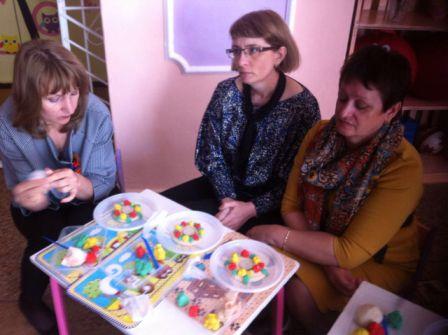 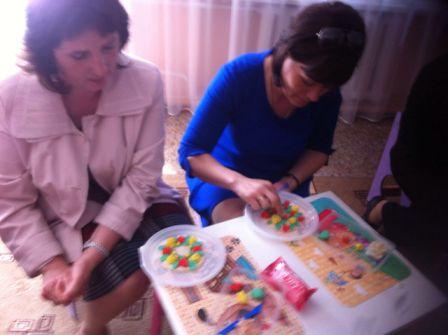 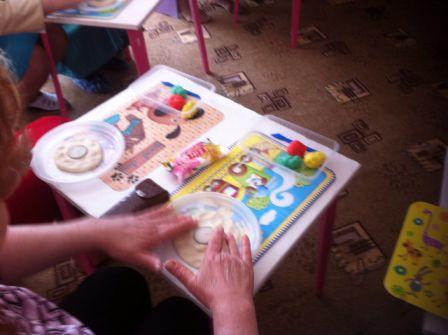 